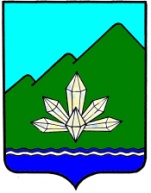 Приморский крайДума Дальнегорского городского округашестого созываРЕШЕНИЕ24 ноября 2016 года                             г. Дальнегорск                                            № 535О земельном налоге и налоге на имущество физических лицРуководствуясь Налоговым кодексом Российской Федерации, Федеральным законом от 06.10.2003 года №131-ФЗ «Об общих принципах организации местного самоуправления в Российской Федерации», Уставом Дальнегорского городского округа, Регламентом Думы Дальнегорского городского округаДума Дальнегорского городского округаРЕШИЛА:Создать согласительную комиссию из представителей администрации и членов комитета Думы Дальнегорского городского округа по бюджету и экономической политике для рассмотрения вопроса об установлении ставки налога на имущество физических лиц на территории Дальнегорского городского округа.Комитету Думы Дальнегорского городского округа по бюджету и экономической политике подготовить проект решения «О внесении изменений в решения Думы Дальнегорского городского округа «О земельном налоге в Дальнегорском городском округе» и «Об установлении налога на имущество физических лиц на территории Дальнегорского городского округа» до 28 ноября 2016 года.Назначить внеочередное заседание Думы Дальнегорского городского округа на 12 часов 28 ноября 2016 года.Настоящее решение вступает в силу с момента принятия.Председатель ДумыДальнегорского городского округа                                                         С.В. Артемьева